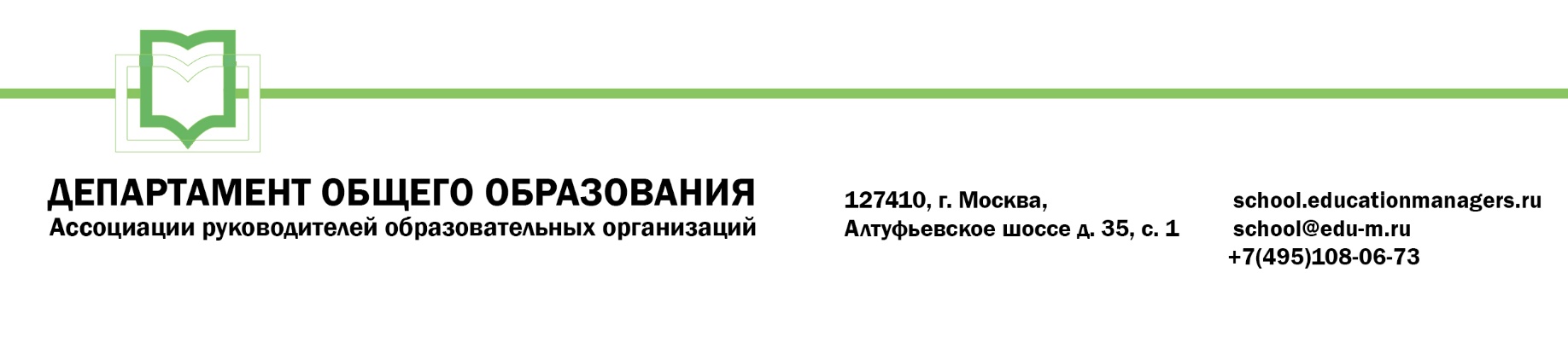 Уважаемые коллеги!04-05 декабря 2019 года пройдет Всероссийский онлайн-семинар «Промежуточная аттестация в школе» Цель проведения онлайн-семинара: поддержка системы эффективного управления в общеобразовательных образовательных организациях Субъектов Российской Федерации как инструмента повышения качества общего образования.Участие слушателей в мероприятии осуществляется на некоммерческой основе (бесплатно) за счет средств Ассоциации и партнеров мероприятия. Для членов Ассоциации предусмотрена расширенная деловая программа. Эксперты семинара: Савиных Галина Петровна, кандидат педагогических наук, магистрант программы «Управление системами оценки качества общего образования ГАОУ ВО МГПУ; координатор проекта АРОО «Практики ВСОКО.В рамках онлайн семинара будут рассмотрены следующие вопросы:04 декабря 2019г. Семинар №1: «Промежуточная аттестация как вид оценки образовательных результатов»«Промежуточная аттестация как вид оценки образовательных результатов»Связь текущего поурочного контроля, текущего диагностического контроля и промежуточной аттестацииЗависимость процедур промежуточной аттестации от календарных периодов учебного годаОсобенности учета результатов текущего диагностического контроля в рамках промежуточной аттестацииОтличие учета от формального «среднего арифметического»05 декабря 2019г. Семинар №2 «Планирование и проведение процедур промежуточной аттестации»Формы промежуточной аттестацииОтметочные шкалы для фиксации результатов промежуточной аттестацииПриказ о промежуточной аттестацииПромежуточная аттестация и годовые отметкиПонятие академической задолженности по итогам промежуточной аттестацииАссоциация руководителей образовательных организаций, просит Вас оказать информационную поддержку Всероссийскому онлайн-семинару и организовать рассылку писем-приглашений руководителям общеобразовательных организаций (руководителям школ). Для всех желающих принять участие в работе семинара обязательна предварительная регистрация на официальной странице мероприятия:https://educationmanagers.ru/events1/savinykh122019/За более подробной информацией обращайтесь в организационный комитет.Координатор проекта: Кайгородцева Екатерина Николаевна тел.: +7 (495) 120-59-07, доб. (111); Е-mail: k.ekaterina@edu-m.ruС уважением, 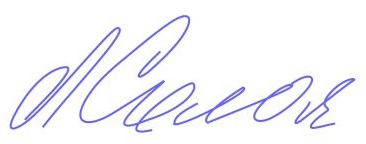 Руководитель Департаментаобщего образования                                                                                                       Л.С. СоловьеваПриложение:Письмо-приглашение для рассылки.Приложение 1.Письмо-приглашение на Всероссийский онлайн семинар «Промежуточная аттестация в школе»Уважаемые коллеги!             04-05 декабря 2019 года пройдет Всероссийский онлайн-семинар «Промежуточная аттестация в школе».Цель проведения онлайн-семинара: поддержка системы эффективного управления в общеобразовательных организациях Субъектов Российской Федерации как инструмента повышения качества общего образования.Участие слушателей в мероприятии осуществляется на некоммерческой основе (бесплатно) за счет средств Ассоциации и партнеров мероприятия. Для членов Ассоциации предусмотрена расширенная деловая программа. Эксперты семинара: Савиных Галина Петровна, кандидат педагогических наук, магистрант программы «Управление системами оценки качества общего образования ГАОУ ВО МГПУ, координатор проекта АРОО «Практики ВСОКО».В рамках онлайн семинара будут рассмотрены следующие вопросы:04 декабря 2019г. Семинар №1: «Промежуточная аттестация как вид оценки образовательных результатов»«Промежуточная аттестация как вид оценки образовательных результатов»Связь текущего поурочного контроля, текущего диагностического контроля и промежуточной аттестацииЗависимость процедур промежуточной аттестации от календарных периодов учебного годаОсобенности учета результатов текущего диагностического контроля в рамках промежуточной аттестацииОтличие учета от формального «среднего арифметического»05 декабря 2019г. Семинар №2 «Планирование и проведение процедур промежуточной аттестации»Формы промежуточной аттестацииОтметочные шкалы для фиксации результатов промежуточной аттестацииПриказ о промежуточной аттестацииПромежуточная аттестация и годовые отметкиПонятие академической задолженности по итогам промежуточной аттестацииАссоциация руководителей образовательных организаций (АРОО) приглашает Вас принять участие в предстоящем мероприятии. Для всех желающих принять участие в работе онлайн-семинара обязательна предварительная регистрация на официальной странице мероприятия:https://educationmanagers.ru/events1/savinykh122019/За более подробной информацией обращайтесь в организационный комитет,тел.: +7 (495) 120-59-07, www.educationmanagers.ruС уважением, Руководитель Департаментаобщего образования                                                                                                       Л.С. СоловьеваИСХ. № СОШ 111/19 от 21 ноября 2019 г.   Приглашение на Всероссийский онлайн семинар «Промежуточная аттестация в школе»Руководителям муниципальных органов управления образованием